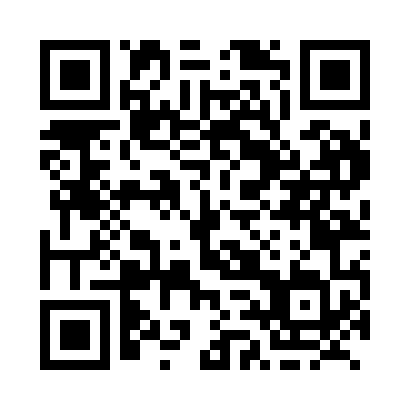 Prayer times for The Ridge, Ontario, CanadaWed 1 May 2024 - Fri 31 May 2024High Latitude Method: Angle Based RulePrayer Calculation Method: Islamic Society of North AmericaAsar Calculation Method: HanafiPrayer times provided by https://www.salahtimes.comDateDayFajrSunriseDhuhrAsrMaghribIsha1Wed4:266:001:086:098:179:512Thu4:245:591:086:098:189:533Fri4:225:571:086:108:209:554Sat4:215:561:086:118:219:575Sun4:195:551:086:118:229:586Mon4:175:531:086:128:2310:007Tue4:155:521:086:138:2410:028Wed4:135:511:086:148:2610:049Thu4:115:491:086:148:2710:0510Fri4:095:481:086:158:2810:0711Sat4:085:471:086:168:2910:0912Sun4:065:461:086:168:3010:1013Mon4:045:441:086:178:3110:1214Tue4:025:431:086:188:3310:1415Wed4:015:421:086:188:3410:1616Thu3:595:411:086:198:3510:1717Fri3:575:401:086:208:3610:1918Sat3:565:391:086:208:3710:2119Sun3:545:381:086:218:3810:2220Mon3:535:371:086:228:3910:2421Tue3:515:361:086:228:4010:2622Wed3:505:351:086:238:4110:2723Thu3:485:341:086:238:4210:2924Fri3:475:341:086:248:4310:3025Sat3:465:331:086:258:4410:3226Sun3:445:321:086:258:4510:3327Mon3:435:311:096:268:4610:3528Tue3:425:311:096:268:4710:3629Wed3:415:301:096:278:4810:3830Thu3:405:291:096:278:4910:3931Fri3:395:291:096:288:5010:40